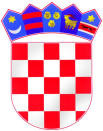 REPUBLIKA HRVATSKAZAGREBAČKA ŽUPANIJAOSNOVNA ŠKOLAKSAVERA ŠANDORA ĐALSKOGDONJA ZELINADragutina Stražimira 24, 10382 Donja ZelinaTel./fax: 01/2065 061, tel: 01/2065 019e-mail: ured@os-ksdjalski-donjazelina.skole.hrKLASA: 602-01/22-09/09UR.BROJ: 238-30-32-01-22-6Temeljem čl. 125. Zakona o odgoju i obrazovanju u osnovnoj i srednjoj školi (NN br. 87/08, 86/09, 92/10, 105/10, 90/11, 5/12, 16/12, 86/12, 126/12, 94/13, 152/14, 07/17, 68/18, 98/19, 64/20, 151/22) čl. 14. i 15. Pravilnika o izvođenju izleta, ekskurzija i drugih odgojno-obrazovnih aktivnosti izvan škole (NN br. 67/14, 81/15, 53/21.), Povjerenstvo za provedbu javnog poziva i izbor najpovoljnije ponude za višednevnu terensku nastavu svih sedmih razreda šk. g. 2022./2023. na sastanku održanom 9.11.2022. g. donosiODLUKUo odabiru ponude turističke agencije Brioni d.o.o. Pula, koja će organizirati višednevnu terensku nastavu za učenike svih sedmih razreda  u šk. g. 2022./2023.						Predsjednica Povjerenstva:						         Slavica Linski       